Math 11 AWP Unit 6 – Scale RepresentationsAssignment 1 – Different Views of ObjectsSketch the top, front, and side views of this set of blocks.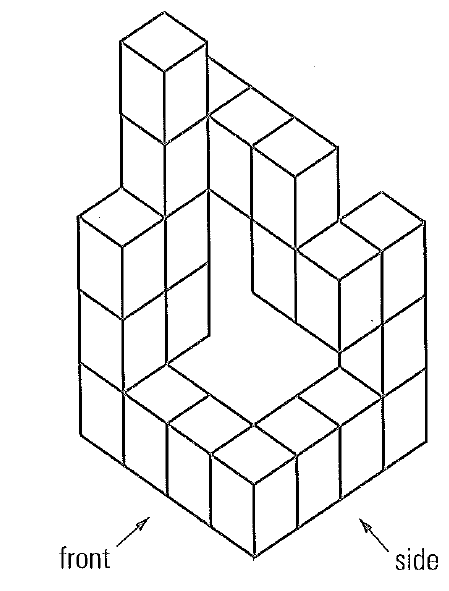 For the diagram below, do you have enough information to draw the top view?  Why or why not?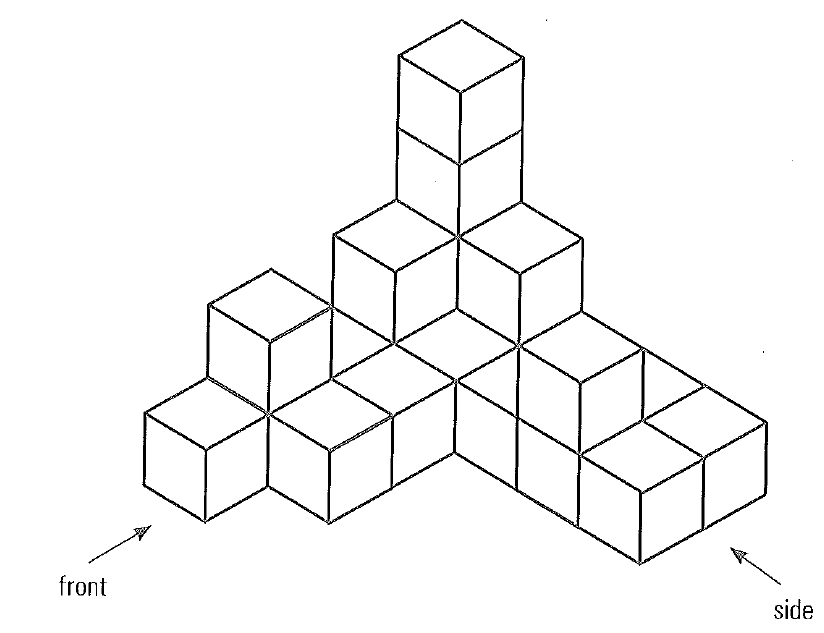 Sketch the front and side views of this doghouse.  Label the dimensions.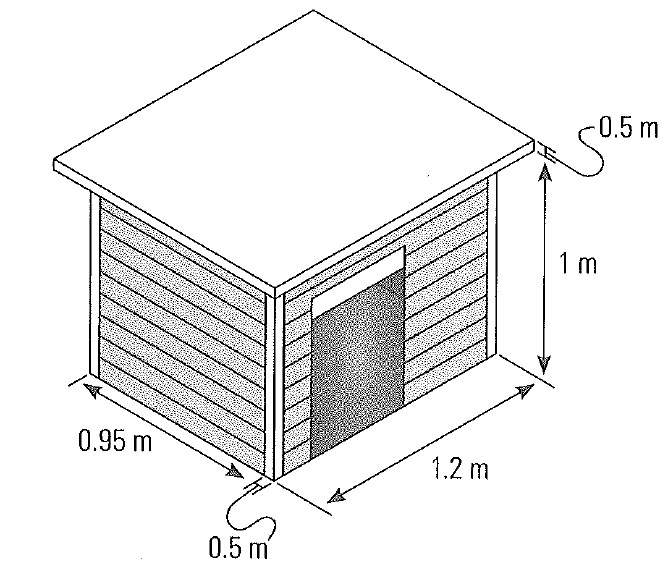 The following diagram shows the design of a desk organiser.  Draw the front and top views of the organizer using the measurements given and a scale of 1:6.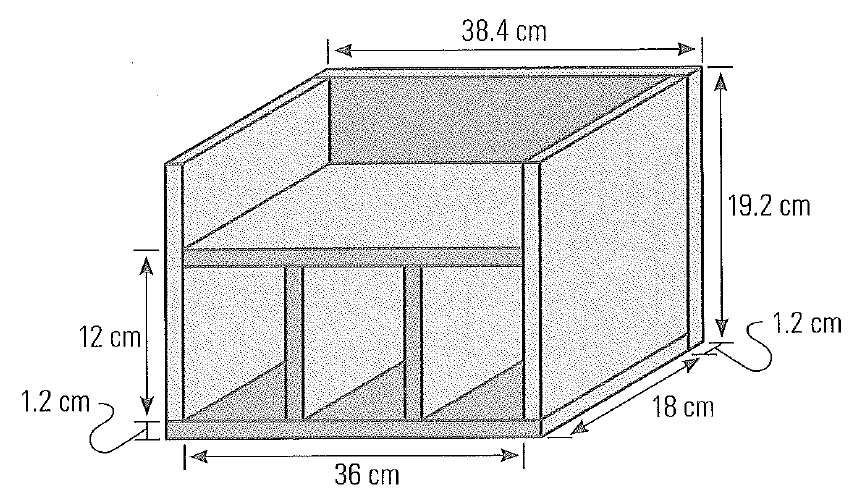 